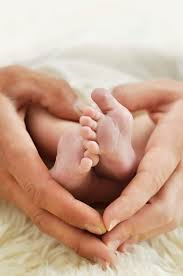 Camera di Commercio Industria Artigianato Agricoltura di RIETIVia Paolo Borsellino n. 16 - RIETIPROGRAMMA:Modera: Roberto ScanoDirettore Coldiretti Roma-Rieti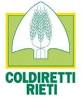 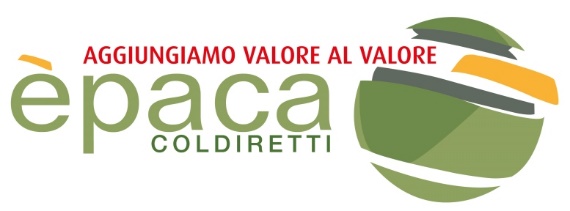 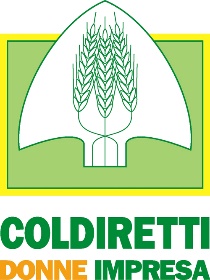 Ore 10.00 saluti:Vincenzo Regnini Presidente CCIAA RietiSimone Petrangeli Sindaco comune RietiSilvia Bosco Coordinatrice Nazionale Donne ImpresaLaura Tosti Responsabile Provinciale Donne Impresa RietiOre 10.30 tavola rotonda intervengono:Felice Patacchiola Direttore U.O.C. Ostetricia – Ginecologia Ospedale San Camillo De Lellis RietiFlavia Mastrodonato Ostetrica Ospedale San Camillo De Lellis RietiMaria Cappelleri Direttrice Inps sede Rieti